Enrolment form for courses from Animal Biology and Care Education 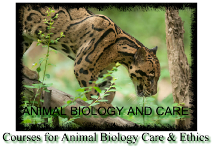 Please complete this form where you see the shaded sections and an “x”Email this form to: abccoursecontact@gmail.com Personal detailsPersonal detailsPersonal detailsCourse detailsCourse detailsCourse detailsFamily nameGiven nameAddress in fullCourse nameTotal fee payablePayment information (Full/Instalments/Dates)x xxFor AB&C useFor AB&C useemail address: email address: email address: Contact telephone number: Contact telephone number: Contact telephone number: Date of enrolment: x Date of enrolment: x Date of enrolment: x Date of enrolment: x For AB&C useInstalment 1Date of enrolment: x Date of enrolment: x Date of enrolment: x Date of enrolment: x For AB&C useInstalment 2Seen by: For AB&C useSeen by: For AB&C useFor AB&C useInstalment 3Notes: For AB&C useNotes: For AB&C useSeen by: For AB&C useSeen by: For AB&C useFor AB&C useInstalment 4Notes: For AB&C useNotes: For AB&C useFor AB&C useInstalment 5Notes: For AB&C useNotes: For AB&C useFor AB&C useInstalment 6Notes: For AB&C useNotes: For AB&C useSpecific requirements? E.g. paper copies, learning support, time restriction, funded, anything elsexxxNotes: For AB&C useNotes: For AB&C useInduction, agreement, policies & assessment standards documents sent (date) Agreement received (date)Induction, agreement, policies & assessment standards documents sent (date) Agreement received (date)Specification and unit 1 sent (date)Notes: For AB&C useNotes: For AB&C useTutor assigned:For AB&C useFor AB&C useFor AB&C useFor AB&C use